Форма отчёта проведения районной викторины«Полководцы России»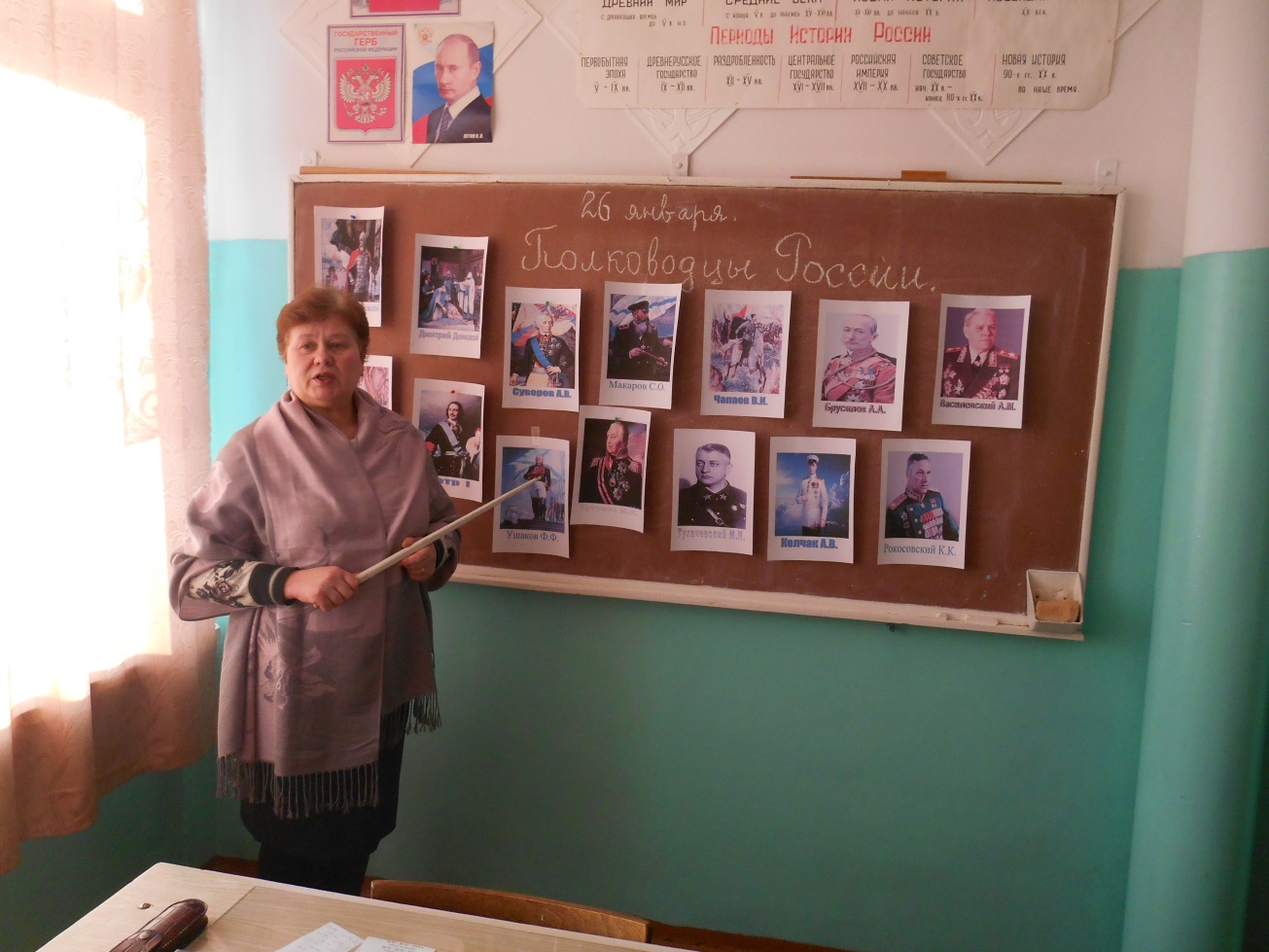 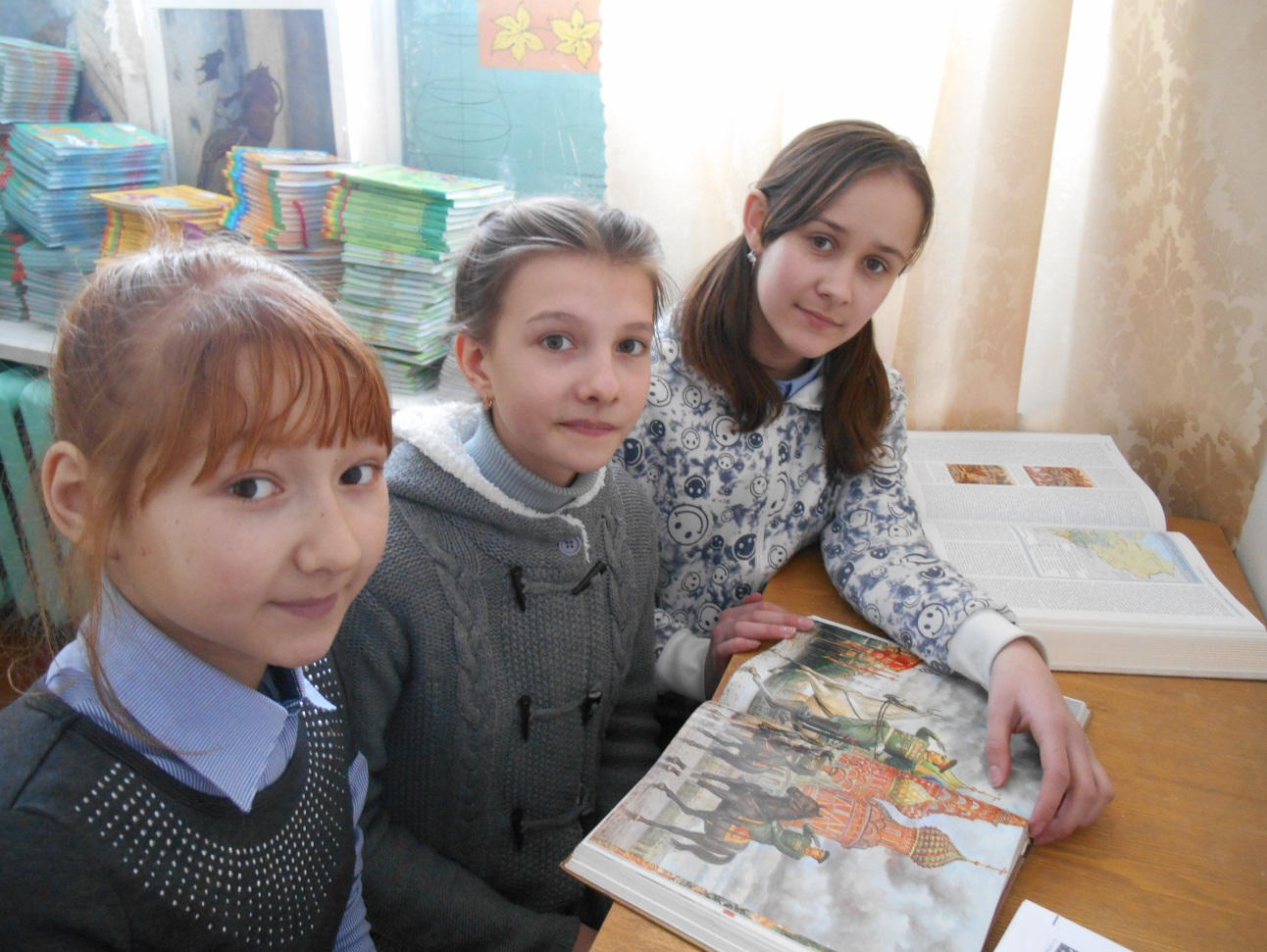 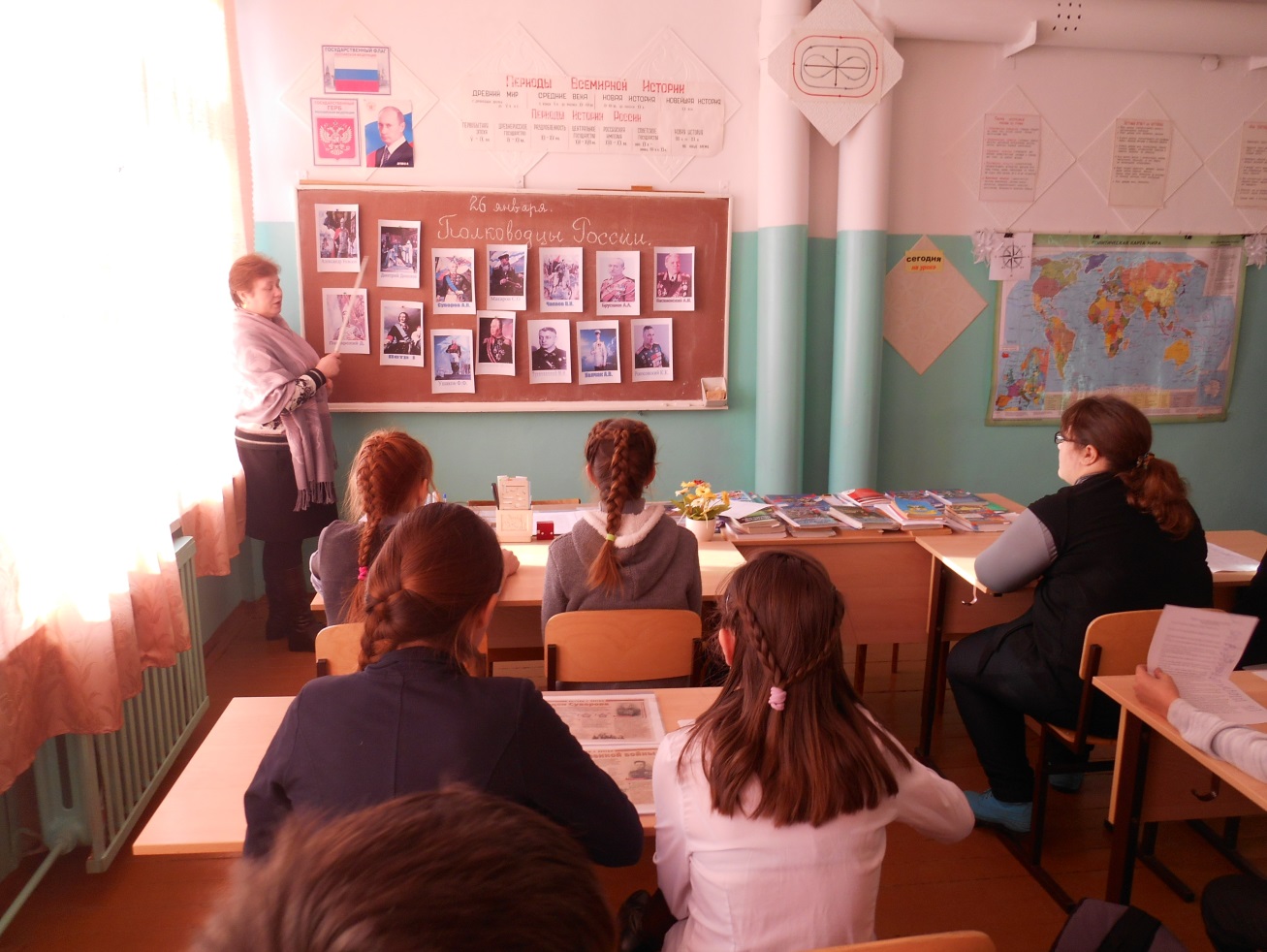 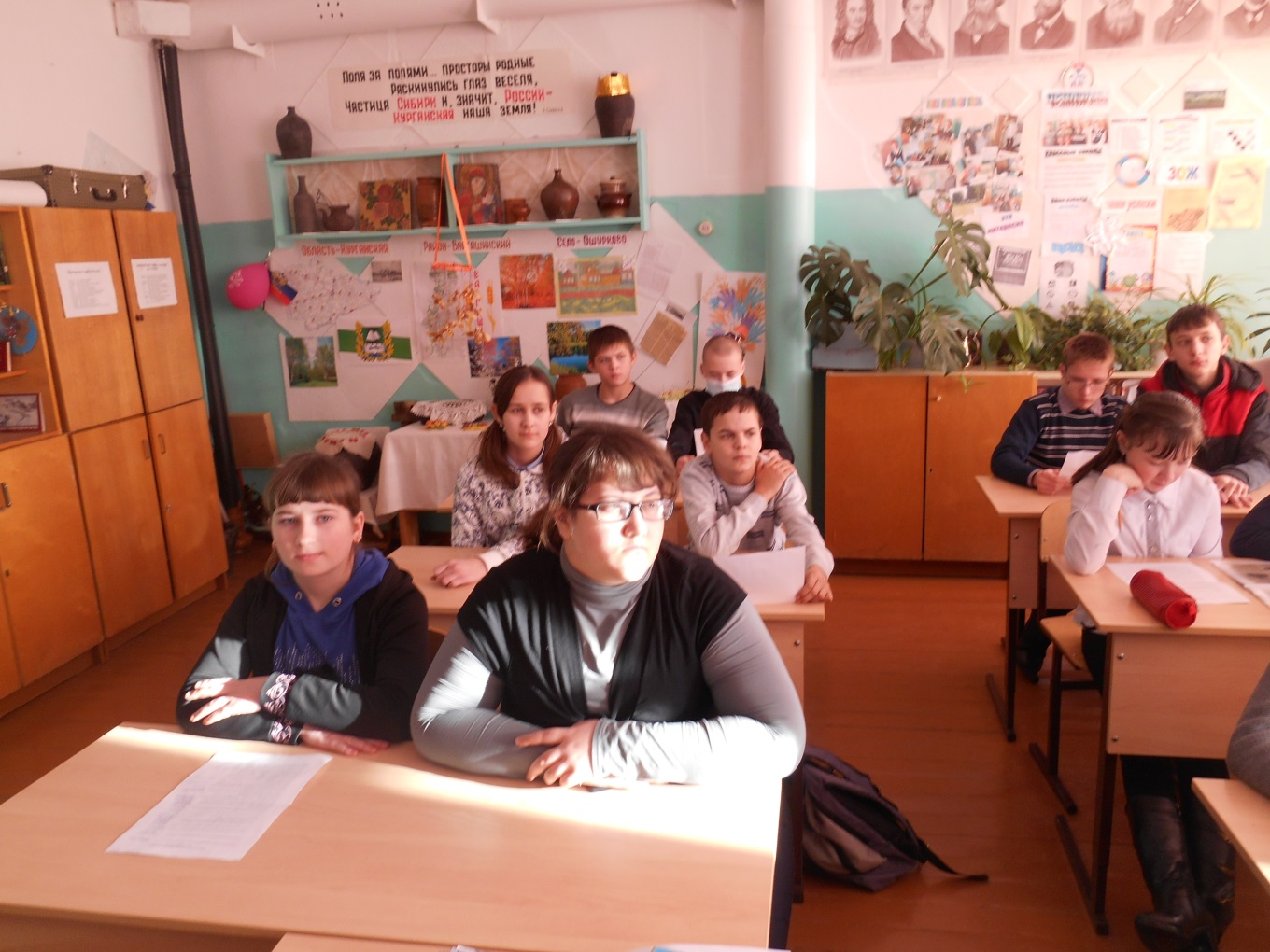 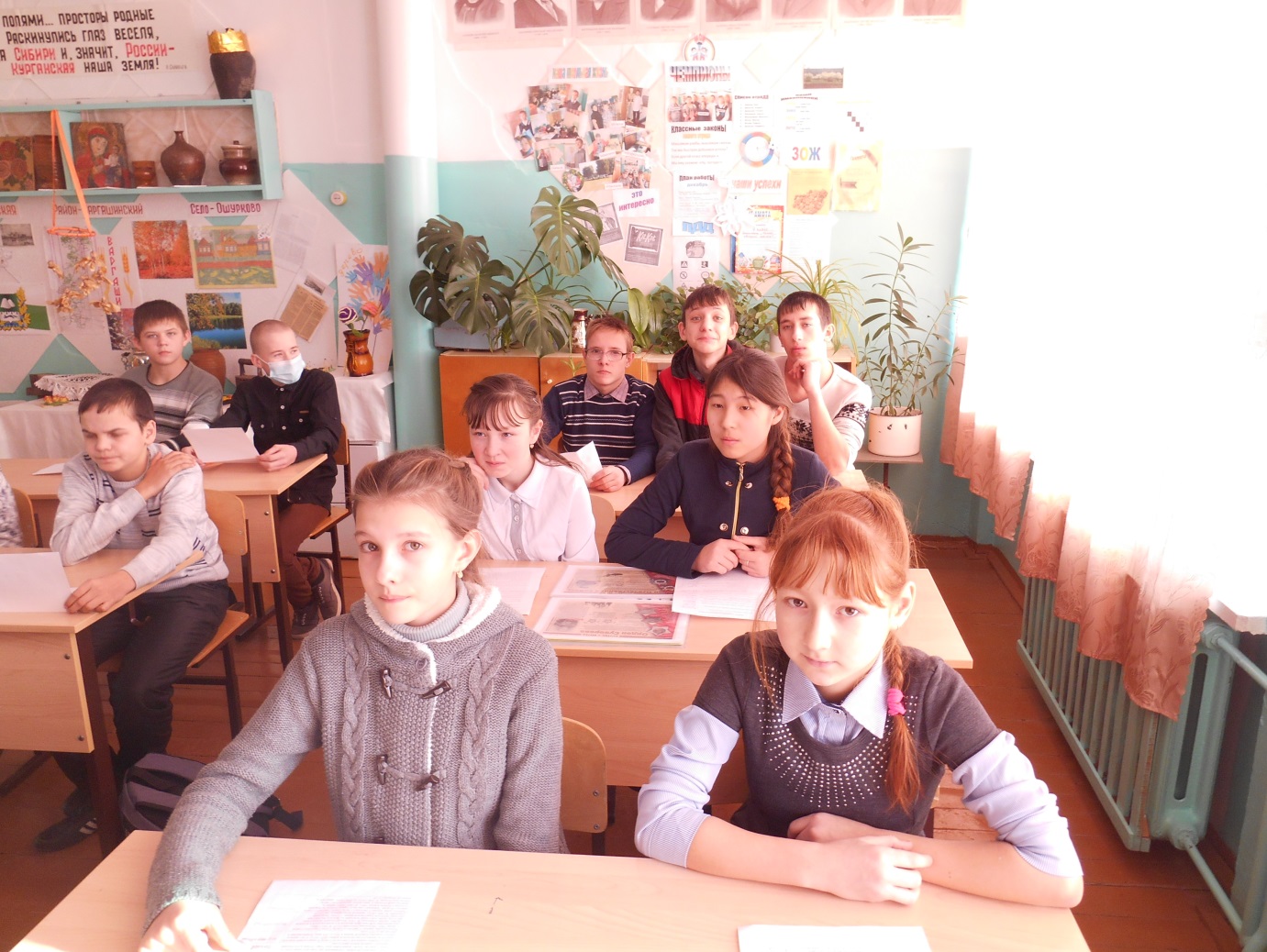 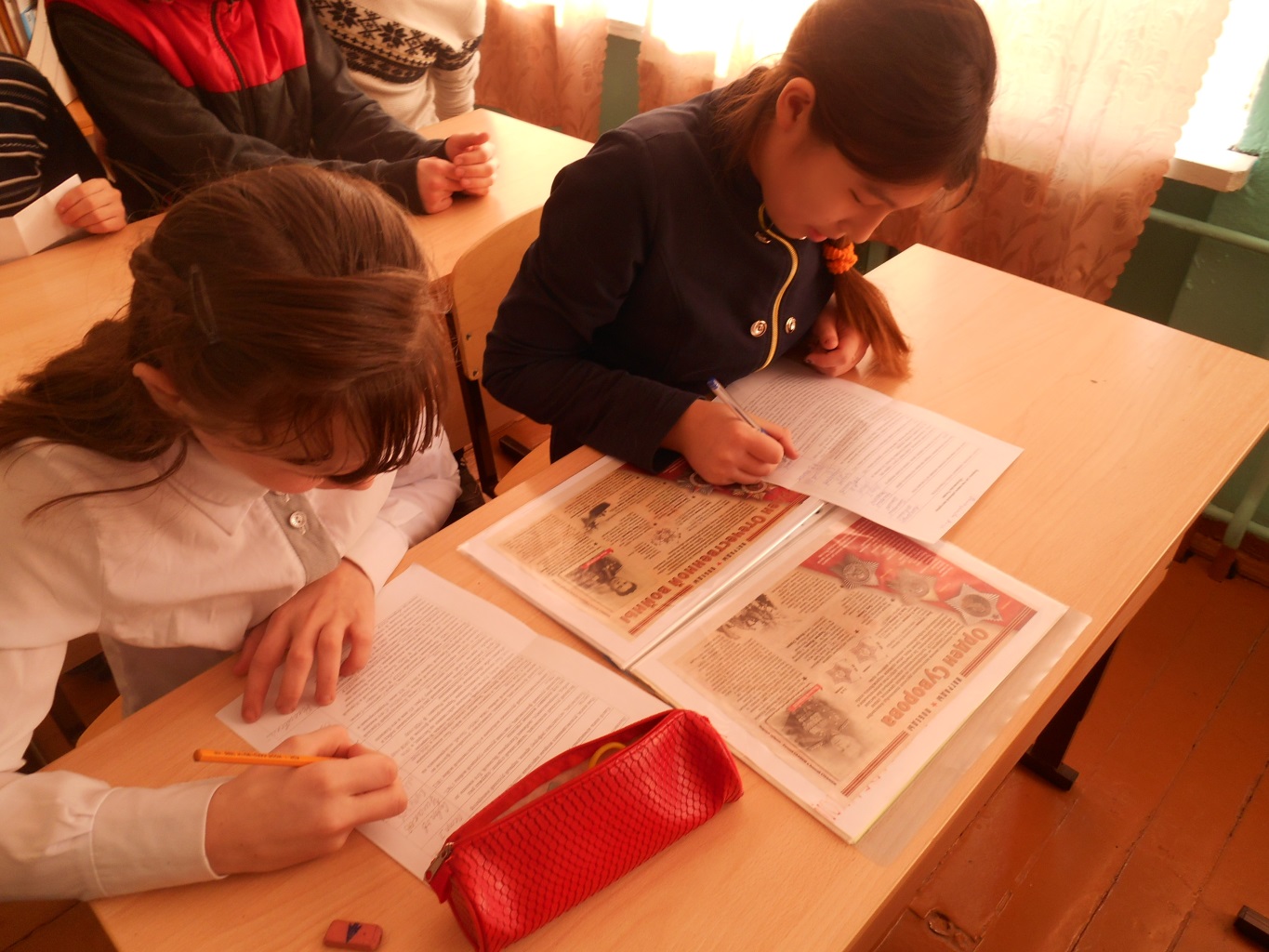 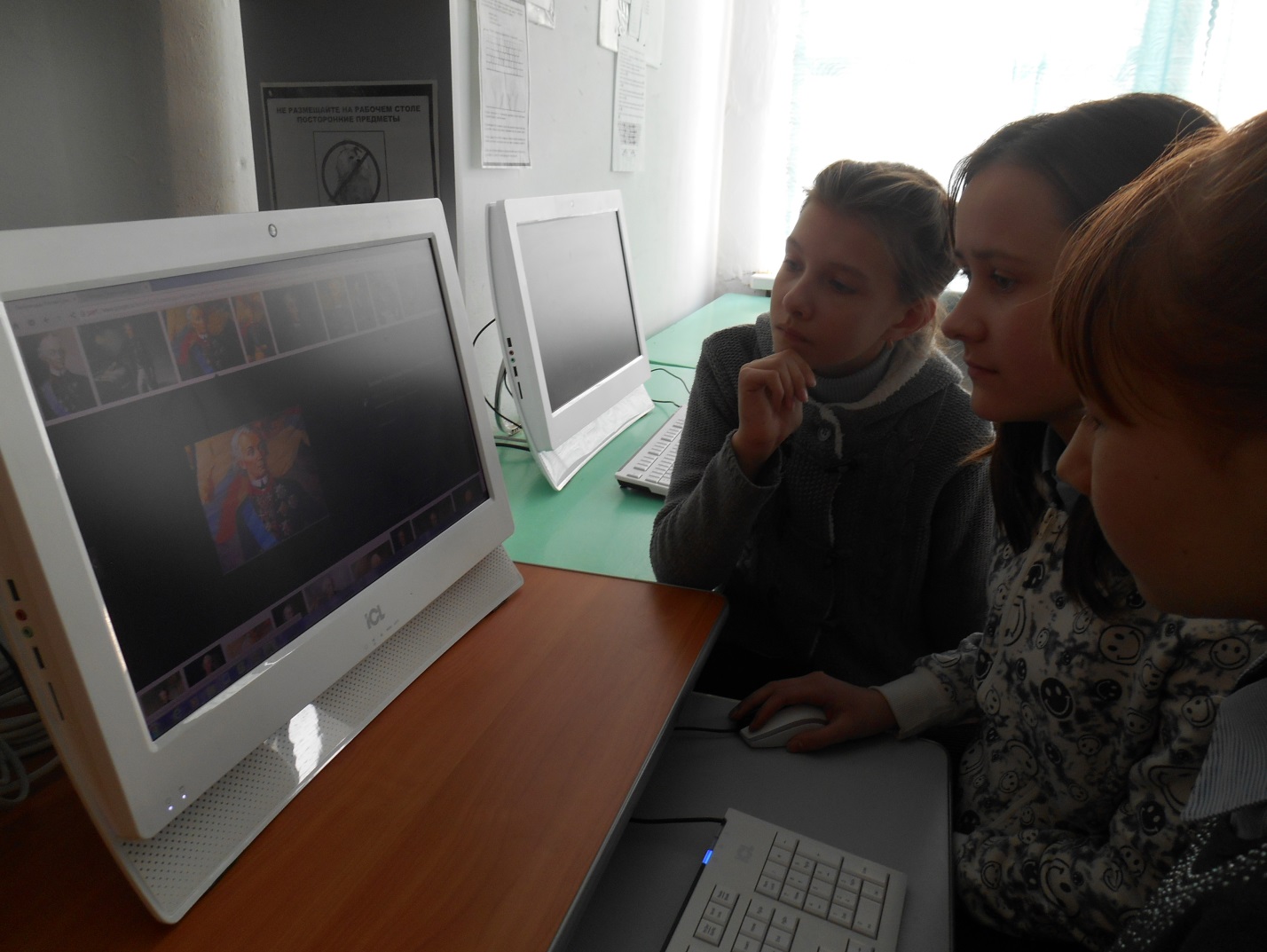 Название учрежденияКоличество задействованных организаторовОхват мероприятия(общее количество человек)МКОУ «Верхнесуерская СОШ»Филиал Ошурковская ООШСуворова Светлана Александровна14 учащихся